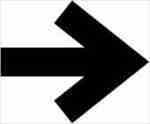 FAX　054-253-0829　　　　＜送信先＞　一般社団法人静岡県介護福祉士会　事務局　宛令和6年度　「介護福祉士実習指導者講習会」　受講申込書（　　　　　年　　　月　　　日　記入）注1　原則、すべての情報を記載いただきますようお願いします。注2　申込書とあわせて、介護福祉士登録書の写しもFAXしてください。注３　申込書を基に修了証を発行しますので、氏名、ふりがな、生年月日、自宅住所は、お間違えのないようご記入願います。　個人情報は責任を持って管理致します。ご本人の承諾なしに第三者に提供することはありません。ふりがな会員・非会員の別　いずれかに〇をつけて下さい会員・非会員の別　いずれかに〇をつけて下さい会員・非会員の別　いずれかに〇をつけて下さい氏　名（　　　）介護福祉士会会員（NO　　　　　　　　)（　　　）非会員（　　　）入会申請中（　　　）介護福祉士会会員（NO　　　　　　　　)（　　　）非会員（　　　）入会申請中（　　　）介護福祉士会会員（NO　　　　　　　　)（　　　）非会員（　　　）入会申請中生年月日昭和　平成　　　　　年　　　月　　　日生（　　　　歳）昭和　平成　　　　　年　　　月　　　日生（　　　　歳）昭和　平成　　　　　年　　　月　　　日生（　　　　歳）昭和　平成　　　　　年　　　月　　　日生（　　　　歳）性　　別（　　　）男性　（　　　）女性（　　　）男性　（　　　）女性自宅住所（〒　　　　　　－　　　　　　　　　　　）（〒　　　　　　－　　　　　　　　　　　）（〒　　　　　　－　　　　　　　　　　　）（〒　　　　　　－　　　　　　　　　　　）携　帯自宅住所携　帯自宅住所メールアドレス勤務先所在地（〒　　　　　　―　　　　　　　　）（〒　　　　　　―　　　　　　　　）（〒　　　　　　―　　　　　　　　）（〒　　　　　　―　　　　　　　　）（〒　　　　　　―　　　　　　　　）（〒　　　　　　―　　　　　　　　）勤務先所在地勤務先法人名勤務先施設名TEL ：  　   （   　     ）  　　    　  ／  FAX　：　　　　　（　　　　　　）TEL ：  　   （   　     ）  　　    　  ／  FAX　：　　　　　（　　　　　　）TEL ：  　   （   　     ）  　　    　  ／  FAX　：　　　　　（　　　　　　）TEL ：  　   （   　     ）  　　    　  ／  FAX　：　　　　　（　　　　　　）TEL ：  　   （   　     ）  　　    　  ／  FAX　：　　　　　（　　　　　　）TEL ：  　   （   　     ）  　　    　  ／  FAX　：　　　　　（　　　　　　）施設の種別　　　　　　（例：老健、デイサービス等）施設の種別　　　　　　（例：老健、デイサービス等）役職　　　　　　　（例：フロアリーダー、介護主任等）職務　　　　　　（介護職、ケアマネ、　　管理者等）受講案内送付先　　　　　　　　　　　　　　　　　　　　　　※下記いずれかに○をつけてください１．自宅を希望　　（　　　　　）２．職場を希望　　（　　　　　）研修担当者がいる方はご記入ください。担当者名（　　　　　　　　　　　　　　　　　）受講案内送付先　　　　　　　　　　　　　　　　　　　　　　※下記いずれかに○をつけてください１．自宅を希望　　（　　　　　）２．職場を希望　　（　　　　　）研修担当者がいる方はご記入ください。担当者名（　　　　　　　　　　　　　　　　　）受講案内送付先　　　　　　　　　　　　　　　　　　　　　　※下記いずれかに○をつけてください１．自宅を希望　　（　　　　　）２．職場を希望　　（　　　　　）研修担当者がいる方はご記入ください。担当者名（　　　　　　　　　　　　　　　　　）実習指導の状況　　＊いずれか〇して下さい１．　現在実習指導者をしている（　　　　　）２．　今後実習指導者を予定している（　　　　　）実習指導の状況　　＊いずれか〇して下さい１．　現在実習指導者をしている（　　　　　）２．　今後実習指導者を予定している（　　　　　）実習指導の状況　　＊いずれか〇して下さい１．　現在実習指導者をしている（　　　　　）２．　今後実習指導者を予定している（　　　　　）実習指導の状況　　＊いずれか〇して下さい１．　現在実習指導者をしている（　　　　　）２．　今後実習指導者を予定している（　　　　　）実習指導の状況　　＊いずれか〇して下さい１．　現在実習指導者をしている（　　　　　）２．　今後実習指導者を予定している（　　　　　）受講案内送付先　　　　　　　　　　　　　　　　　　　　　　※下記いずれかに○をつけてください１．自宅を希望　　（　　　　　）２．職場を希望　　（　　　　　）研修担当者がいる方はご記入ください。担当者名（　　　　　　　　　　　　　　　　　）受講案内送付先　　　　　　　　　　　　　　　　　　　　　　※下記いずれかに○をつけてください１．自宅を希望　　（　　　　　）２．職場を希望　　（　　　　　）研修担当者がいる方はご記入ください。担当者名（　　　　　　　　　　　　　　　　　）受講案内送付先　　　　　　　　　　　　　　　　　　　　　　※下記いずれかに○をつけてください１．自宅を希望　　（　　　　　）２．職場を希望　　（　　　　　）研修担当者がいる方はご記入ください。担当者名（　　　　　　　　　　　　　　　　　）介護福祉士登録年月　　　　　　　　昭和　　平成　　令和　　　　　　年　　　　　月　介護福祉士登録年月　　　　　　　　昭和　　平成　　令和　　　　　　年　　　　　月　介護福祉士登録年月　　　　　　　　昭和　　平成　　令和　　　　　　年　　　　　月　介護福祉士登録年月　　　　　　　　昭和　　平成　　令和　　　　　　年　　　　　月　介護福祉士登録年月　　　　　　　　昭和　　平成　　令和　　　　　　年　　　　　月　受講案内送付先　　　　　　　　　　　　　　　　　　　　　　※下記いずれかに○をつけてください１．自宅を希望　　（　　　　　）２．職場を希望　　（　　　　　）研修担当者がいる方はご記入ください。担当者名（　　　　　　　　　　　　　　　　　）受講案内送付先　　　　　　　　　　　　　　　　　　　　　　※下記いずれかに○をつけてください１．自宅を希望　　（　　　　　）２．職場を希望　　（　　　　　）研修担当者がいる方はご記入ください。担当者名（　　　　　　　　　　　　　　　　　）受講案内送付先　　　　　　　　　　　　　　　　　　　　　　※下記いずれかに○をつけてください１．自宅を希望　　（　　　　　）２．職場を希望　　（　　　　　）研修担当者がいる方はご記入ください。担当者名（　　　　　　　　　　　　　　　　　）資格取得後の実務年数　　　　　　　年　　　　カ月　（記入日現在）資格取得後の実務年数　　　　　　　年　　　　カ月　（記入日現在）資格取得後の実務年数　　　　　　　年　　　　カ月　（記入日現在）資格取得後の実務年数　　　　　　　年　　　　カ月　（記入日現在）資格取得後の実務年数　　　　　　　年　　　　カ月　（記入日現在）オンライン研修となった場合（　　）受講できる　（　　）受講できないオンライン研修となった場合（　　）受講できる　（　　）受講できないオンライン研修となった場合（　　）受講できる　（　　）受講できない養成校の指定施設になっている場合は学校名を記入下さい。養成校の指定施設になっている場合は学校名を記入下さい。養成校の指定施設になっている場合は学校名を記入下さい。養成校の指定施設になっている場合は学校名を記入下さい。養成校の指定施設になっている場合は学校名を記入下さい。